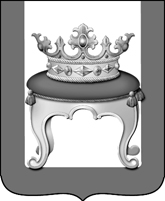 АДМИНИСТРАЦИЯ  МУНИЦИПАЛЬНОГО ОБРАЗОВАНИЯ ТВЕРСКОЙ ОБЛАСТИ  «КАЛИНИНСКИЙ РАЙОН»ПОСТАНОВЛЕНИЕ         От  25.10.2021 года                                                                                                        № 1319ТверьО создании межведомственной комиссии дляобследования дорожных условий школьных маршрутовРуководствуясь Федеральным законом от 29.12.2012  № 273-ФЗ «Об образовании в Российской Федерации», Федеральным законом от 10.12.1995 № 196-ФЗ «О безопасности дорожного движения», во исполнение пп. 11 п. 1 статьи 15, пп. 13 п. 1 статьи 16 Федерального Закона от 06.10.2003 № 131 – ФЗ « Об общих принципах организации местного самоуправления в Российской Федерации», в соответствии с Правилами организованной перевозки группы детей автобусами, утвержденных постановлением Правительства Российской Федерации от 17.12.2013 № 1177, администрация муниципального образования Тверской области «Калининский район»  постановляет:1. Утвердить состав межведомственной комиссии (Приложение)2. Контроль за исполнением настоящего постановления возложить на заместителя главы Калининского района Н. И. Леонтьеву.3. Настоящее постановление вступает в силу со дня его подписания и подлежит размещению на официальном сайте администрации в информационно – телекоммуникационной сети Интернет.Глава Калининского района                                                                А.А. Зайцев        Приложение       УТВЕРЖДЕНОпостановлением администрации МО Тверской области «Калининский район»                                                                                                                                                            от 25.10.2021   №  1319Состав межведомственной комиссии для обследования дорожных условийшкольных маршрутов№ п/пНаименование организацииФИООтдел дорожного хозяйства и транспортаМорозов А.И.,председательУправление образования администрации муниципального образования Тверской области «Калининский район»Карасёва Е.А.Образовательная организацияРуководительГИБДД по Калининскому районуМаслов Я.И.ГКУ «Дирекция ТДФ»Лебедев О.А.